Business Requirements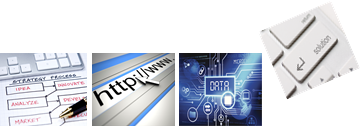 Confidentiality StatementThe recipient accepts and acknowledges that this document includes proprietary and confidential information pertaining to the  Project, its products, services and methodologies. By accepting this document, the recipient warrants and agrees not to duplicate, use or disclose information contained in this document (or any other information and material submitted in connection with this document) for any purpose without prior written consent from the Department. These confidentiality obligations will continue until all of the information in this document and any related material cease to be confidential.Document ControlThe source of the document will be found:http://www.education.vic.gov.au/school/teachers/support/pages/studentreports.aspxRevision HistoryNote: Template of this document is version controlled. Changes are subject to approval and control procedures.ContentsIntroductionPurposeThe purpose of this document is to: Define the specific business systems requirements that will be implemented by CASES21 for the import and export of CASES Victorian Curriculum ( & AusVELS A-D) related data for 3rd party reporting software vendors.Project BackgroundAegis IncidentAegis Number: 	9508Aegis Topic:		Victorian CurriculumThe existing XML/XSD specification (PRS211, PRS212, PRS213) for importing and exporting AusVELS data for 3rd party reporting software has been:updated to allow the import and export of Victorian Curriculum (VC) strands and scores, student data and student absences. updated to include AusVELS A-D scores and domains/dimensions.The same files (PRS211, PRS212, PRS213) will serve AusVELS data, VC data or a combination of both, as students can be taught strands or dimensions in 2016. When referring to AusVELS in this document AusVELS A-D is also implied.Document Scope (optional)Document InclusionsThe key outputs and deliverables to be produced by this project are:Document ExclusionsFunctional Requirements SummaryFunctional RequirementsFR-01 DescriptionExport student data and prior scores from CASES21 for 3rd parties.Business RequirementsBusiness RulesFR-02 DescriptionCASES21 shall import student scores from 3rd parties student reporting products.Business RequirementsBusiness RulesThe following business rules are applicable to this function:Release:  DraftDate of this version:  May, 2016Author:Bruno StroehleProject Executive/Sponsor:Client:Document Version Number:Stage Gate:EPM/PPM Reference:Revision DatesVersion NumberSummary of Changes02/04/2016V1.0Final09/05/2016V1.1Final – Updated PRS211 file sample.Added nodimensionresults element in summaryIDDescriptionIN-01This document includes the XSD structure for the files generated by CASES21 and for the file that 3rd party vendor reporting software shall produce for CASES21.IN-02This document includes import/export specifications for AusVELS A-D and the Victorian Curriculum.IDDescriptionEX-01This document shall not list the AusVELS scores, domains, dimensions, nor shall it document the Victorian Curriculum scores and strands. These can be found in the “Student Reporting Software Vendor Specifications” at:http://www.education.vic.gov.au/school/teachers/support/pages/studentreports.aspxEX-02This document shall not list the business rules for AusVELS as these are preexisting and AusVELS will be retired in 2017.IDDescriptionFR-01Export student data, absences and prior scores from CASES21 for 3rd party’sFR-02Import student scores into CASES21 from 3rd party’sIDDescriptionBR-02.01The vendor student reports software shall import a file that adheres to the CASES21 export specification.IDDescriptionBU-01.01For VC, CASES21 shall collect scores for “Strands” only. CASES21 shall not collect scores for “Curriculums”, “Curriculum Areas” and “Sub Strands”.BU-01.02CASES21 shall export prior scores:For English and Maths the achievement score from one year ago shall be exported. For subjects other than English and Maths the score from the last semester the subject was taught shall be exported. NT (not taught) shall not be exported. Only the last valid score shall be exported.The Year.Semester shall be exported so as to show the time period the score relates to. Example:When CASES data is exported for: 2016.1 : {Year.Semester}no prior results for subjects other than English and Maths shall be exported for VC.prior results from 2015.1 for English and Maths shall be exported for VC.2016.2prior results from 2016.1 shall be exported for subjects other than English and Maths for VC.Prior results from 2015.2 for English and Maths shall be exported for VC.2017.1 from 2017.1 onwards, progression scores for English and Maths shall be one year apart for VC.from 2017.1 onwards, progression scores for subjects other than English and Maths shall be the score as at the last time that strand was taken by a student for VC.BU-01.03A sample Student export file can be found here A sampe absence export file:IDDescriptionBR-02.01The vendor student reporting software shall provide CASES21 a file that adheres to the CASES21 import specification.IDDescriptionBU-02.01The CASES21 import shall import VC data, AusVELS data or VC and AusVELS data in the same file.BU-02.02CASES21 shall validate the imported VC data:It shall not be possible to import scores for VC outside the range of -4.0 to 10.5 Valid scores for VC are: -4.0, -3.0, -2.0, -1.0, 0.0, 0.5, F, F.5, 1.0, 1.5, 2.0, 2.5, 3.0, 3.5, 4.0, 4.5, 5.0, 5.5, 6.0, 6.5, 7.0, 7.5, 8.0, 8.5, 9.0, 9.5, 10.0, 10.5, NT, NABU-02.03Import errors and warnings are displayed in a report called KERROR21001after import.Domain / Dimension refers to AusVELS.Curriculum Area / Strand refers to VC.The import into CASES21 shall fail if the following errors are encountered:The student registration number is either null or does not match any current studentThe school year data is either null or does exist in CASES21An individual domain/curriculum or dimension/strand result is for a year.semester that is not the same as the year.semester in the file headera dimension/strand result uses a dimension/strand ID that does not exist in CASES21a domain/curriculum result uses a domain/curriculum ID that does not exist in CASES21an English or Mathematics domain result does not have a dimension or the dimension is not from the appropriate domainonly English or Mathematics domain results are allowed to have a dimension specifieda domain/curriculum result has an invalid score valuea campus value is null or does not exist in CASES21a dimension/strand result has an invalid score valuean otherwise valid dimension/strand score is not in the range of allowed scores for that dimension/strandthere are multiple domain/curriculum results for this combination of datathere are multiple dimension/strand results for this combination of dataresults prior to 2013.1 cannot be imported from V54The import into CASES21 shall continue if the following warnings are encountered:Curriculum area scores are not collectedID change to {student key}BU-02.04The CASES21 import shall not tie the score to the nominal year/grade. A student irrespective of age or grade can be given any score under VC.BU-02.05CASES21 shall validate the imported AusVELS A-D data:It shall not be possible to import scores for the the AusVELS A-D outside the range of -4.0 to 11.5 The following dimensions have had their min score adjusted for AusVELS A-D:BU-02.06The exported files will have the following names:VC{year e.g. 2013}Sem{semester e.g. 1}Students.xml.VC{year e.g. 2014}Sem{semester e.g. 2}Absences.xml.BU-02.07XSD file PRS212 import file structureThe XSD file has had minimal changes to ensure maximum compatibility with AusVELS.Therefore The domain element captures the Curriculum Area for VC or the AusVELS domain.The dimension element captures the Strand for VC or the AusVELS dimension.The dimensionresult element captures the Strand score or the dimension score.The domainresult element captures the domain score only. Curriculum Areas scores are not collected. A warning message will be displayed on the import report if a Curriculum Areas score is detected in the domain result element <?xml version="1.0" encoding="UTF-8" standalone="yes" ?><xs:schema xmlns:xs="http://www.w3.org/2001/XMLSchema" elementFormDefault="qualified">	<xs:element name="CASES21_message" nillable="false">		<xs:complexType>			<xs:sequence>				<xs:element ref="header" />				<xs:element ref="body" />			</xs:sequence>			<xs:attribute name="name" use="required">				<xs:simpleType>					<xs:restriction base="xs:string">						<xs:enumeration value="PRS212" />					</xs:restriction>				</xs:simpleType>			</xs:attribute>			<xs:attribute name="version" use="required">				<xs:simpleType>					<xs:restriction base="xs:string">						<xs:enumeration value="6" />					</xs:restriction>				</xs:simpleType>			</xs:attribute>		</xs:complexType>	</xs:element>	<xs:element name="generated" nillable="false">		<xs:simpleType>			<xs:restriction base="xs:int">				<xs:enumeration value="1" />			</xs:restriction>		</xs:simpleType>	</xs:element>	<xs:element name="schoolentity" nillable="false">		<xs:simpleType>			<xs:restriction base="xs:string">				<xs:pattern value="[0-9]{2}" />			</xs:restriction>		</xs:simpleType>	</xs:element>	<xs:element name="trndate" type="xs:string" nillable="false" />	<xs:element name="header" nillable="false">		<xs:complexType>			<xs:sequence>				<xs:element ref="trntype" />				<xs:element ref="from" />				<xs:element ref="to" />				<xs:element ref="responsetype" />				<xs:element ref="requesttype" />				<xs:element ref="schoolentity" />				<xs:element ref="schoolnumber" />				<xs:element ref="trndate" />				<xs:element ref="trntime" />			</xs:sequence>		</xs:complexType>	</xs:element>	<xs:element name="responsetype" type="xs:string" nillable="true" />	<xs:element name="requesttype" type="xs:string" nillable="true" />	<xs:element name="trntype" nillable="false">		<xs:simpleType>			<xs:restriction base="xs:string">				<xs:enumeration value="PRS212" />			</xs:restriction>		</xs:simpleType>	</xs:element>	<xs:element name="trntime" nillable="false">		<xs:simpleType>			<xs:restriction base="xs:string">				<xs:maxLength value="9" />			</xs:restriction>		</xs:simpleType>	</xs:element>	<xs:element name="schoolnumber" nillable="false">		<xs:simpleType>			<xs:restriction base="xs:string">				<xs:pattern value="[0-9]{4}" />			</xs:restriction>		</xs:simpleType>	</xs:element>	<xs:element name="schoolcampus">		<xs:simpleType>			<xs:restriction base="xs:string">				<xs:length value="2" />			</xs:restriction>		</xs:simpleType>	</xs:element>	<xs:element name="to" nillable="false">		<xs:simpleType>			<xs:restriction base="xs:string">				<xs:enumeration value="CASES21" />			</xs:restriction>		</xs:simpleType>	</xs:element>	<xs:element name="from" nillable="false">		<xs:simpleType>			<xs:restriction base="xs:string">				<xs:maxLength value="50" />				<xs:minLength value="1" />				<xs:enumeration value="SRP" />			</xs:restriction>		</xs:simpleType>	</xs:element>	<xs:element name="body">		<xs:complexType>			<xs:sequence>				<xs:element ref="summary" />				<xs:element ref="student" maxOccurs="unbounded" />			</xs:sequence>		</xs:complexType>	</xs:element>	<xs:element name="student">		<xs:complexType>			<xs:sequence>				<xs:element ref="REGISTRATION" />				<xs:element ref="STKEY" />				<xs:element ref="CAMPUS" />				<xs:element ref="SCHOOL_YEAR" />				<xs:element ref="studentresults" />			</xs:sequence>			<xs:attribute name="STKEY" use="required">				<xs:simpleType>					<xs:restriction base="xs:string">						<xs:maxLength value="7" />						<xs:minLength value="1" />					</xs:restriction>				</xs:simpleType>			</xs:attribute>			<xs:attribute name="REGISTRATION" type="xs:long" use="required" />			<xs:attribute name="SCHOOL_YEAR" use="required" />		</xs:complexType>	</xs:element>	<xs:element name="summary">		<xs:complexType>			<xs:sequence>				<xs:element name="nodomainresults" type="xs:integer" />				<xs:element name="nodimensionresults" type="xs:integer" />				<xs:element ref="YEAR_SEMESTER" />			</xs:sequence>			<xs:attribute name="YEAR_SEMESTER" use="required" />		</xs:complexType>	</xs:element>	<xs:element name="studentresults">		<xs:complexType>			<xs:sequence>				<xs:element ref="dimensionresult" minOccurs="0" maxOccurs="unbounded" />				<xs:element ref="domainresult" minOccurs="0" maxOccurs="unbounded" />			</xs:sequence>		</xs:complexType>	</xs:element>	<xs:element name="REGISTRATION" type="xs:long" />	<xs:element name="STKEY" nillable="false">		<xs:simpleType>			<xs:restriction base="xs:string">				<xs:maxLength value="7" />				<xs:minLength value="1" />			</xs:restriction>		</xs:simpleType>	</xs:element>	<xs:element name="SCHOOL_YEAR" nillable="false">		<xs:simpleType>			<xs:restriction base="xs:string">				<xs:enumeration value="00" />				<xs:enumeration value="01" />				<xs:enumeration value="02" />				<xs:enumeration value="03" />				<xs:enumeration value="04" />				<xs:enumeration value="05" />				<xs:enumeration value="06" />				<xs:enumeration value="07" />				<xs:enumeration value="08" />				<xs:enumeration value="09" />				<xs:enumeration value="10" />				<xs:enumeration value="11" />				<xs:enumeration value="12" />				<xs:enumeration value="UG" />			</xs:restriction>		</xs:simpleType>	</xs:element>	<xs:element name="GENDER" nillable="false">		<xs:simpleType>			<xs:restriction base="xs:string">				<xs:enumeration value="F" />				<xs:enumeration value="M" />			</xs:restriction>		</xs:simpleType>	</xs:element>	<xs:element name="CAMPUS" type="xs:integer" />	<xs:element name="DOMAIN" nillable="false">		<xs:simpleType>			<xs:restriction base="xs:string">				<xs:enumeration value="HPE" />				<xs:enumeration value="IPD" />				<xs:enumeration value="PLE" />				<xs:enumeration value="CCS" />				<xs:enumeration value="ART" />				<xs:enumeration value="ENG" />				<xs:enumeration value="LO1" />				<xs:enumeration value="LO2" />				<xs:enumeration value="HUM" />				<xs:enumeration value="HEC" />				<xs:enumeration value="HGE" />				<xs:enumeration value="HIST" />				<xs:enumeration value="ICT" />				<xs:enumeration value="THI" />				<xs:enumeration value="MAT" />				<xs:enumeration value="SCI" />				<xs:enumeration value="COM" />				<xs:enumeration value="DCT" />				<xs:enumeration value="ESA" />				<xs:enumeration value="ESB" />				<xs:enumeration value="ESS" />				<xs:enumeration value="VCADA" />				<xs:enumeration value="VCADR" />				<xs:enumeration value="VCAMA" />				<xs:enumeration value="VCAMU" />				<xs:enumeration value="VCAR" />				<xs:enumeration value="VCAVA" />				<xs:enumeration value="VCAVCD" />				<xs:enumeration value="VCCC" />				<xs:enumeration value="VCCCT" />				<xs:enumeration value="VCDE" />				<xs:enumeration value="VCDS" />				<xs:enumeration value="VCDT" />				<xs:enumeration value="VCE" />				<xs:enumeration value="VCEB" />				<xs:enumeration value="VCEC" />				<xs:enumeration value="VCEL" />				<xs:enumeration value="VCES" />				<xs:enumeration value="VCFR" />				<xs:enumeration value="VCG" />				<xs:enumeration value="VCH" />				<xs:enumeration value="VCHI" />				<xs:enumeration value="VCHPE" />				<xs:enumeration value="VCIC" />				<xs:enumeration value="VCID" />				<xs:enumeration value="VCIT" />				<xs:enumeration value="VCJA" />				<xs:enumeration value="VCKO" />				<xs:enumeration value="VCM" />				<xs:enumeration value="VCNR" />				<xs:enumeration value="VCPSC" />				<xs:enumeration value="VCRA" />				<xs:enumeration value="VCS" />				<xs:enumeration value="VCTR" />				<xs:enumeration value="VCVI" />				<xs:enumeration value="VCZH" />							</xs:restriction>		</xs:simpleType>	</xs:element>	<xs:element name="ENG_DIMENSION" nillable="false">		<xs:simpleType>			<xs:restriction base="xs:string">				<xs:enumeration value="ENGREA" />				<xs:enumeration value="ENGWRI" />				<xs:enumeration value="ENGSPL" />				<xs:enumeration value="VCERV" />				<xs:enumeration value="VCESL" />				<xs:enumeration value="VCEW" />							</xs:restriction>		</xs:simpleType>	</xs:element>	<xs:element name="MAT_DIMENSION" nillable="false">		<xs:simpleType>			<xs:restriction base="xs:string">				<xs:enumeration value="MATMGE" />				<xs:enumeration value="MATNUM" />				<xs:enumeration value="MATSTP" />				<xs:enumeration value="VCMMG" />				<xs:enumeration value="VCMNA" />				<xs:enumeration value="VCMSP" />							</xs:restriction>		</xs:simpleType>	</xs:element>	<xs:element name="YEAR_SEMESTER" nillable="false">		<xs:simpleType>			<xs:restriction base="xs:string" />		</xs:simpleType>	</xs:element>	<xs:element name="domainresult">		<xs:complexType>			<xs:sequence>				<xs:element ref="DOMAIN" />				<xs:element ref="DIMENSION" minOccurs="0" />				<xs:element ref="SCHOOL_YEAR" />				<xs:element ref="SCORE" />			</xs:sequence>			<xs:attribute name="REGISTRATION" use="required" />			<xs:attribute name="YEAR_SEMESTER" use="required" />		</xs:complexType>	</xs:element>	<xs:element name="dimensionresult">		<xs:complexType>			<xs:sequence>				<xs:element ref="DIMENSION" />				<xs:element ref="SCHOOL_YEAR" />				<xs:element ref="SCORE" />			</xs:sequence>			<xs:attribute name="REGISTRATION" type="xs:long" use="required" />			<xs:attribute name="YEAR_SEMESTER" use="required">				<xs:simpleType>					<xs:restriction base="xs:string">						<xs:length value="6" />					</xs:restriction>				</xs:simpleType>			</xs:attribute>		</xs:complexType>	</xs:element>	<xs:element name="DIMENSION" nillable="true">		<xs:simpleType>			<xs:restriction base="xs:string">				<xs:enumeration value="HPEPA" />				<xs:enumeration value="HPEKP" />				<xs:enumeration value="IPDIP" />				<xs:enumeration value="IPDSOC" />				<xs:enumeration value="IPDTEA" />				<xs:enumeration value="PLEIDV" />				<xs:enumeration value="PLEMPL" />				<xs:enumeration value="CCSCKU" />				<xs:enumeration value="CCSCOE" />				<xs:enumeration value="ARTCR" />				<xs:enumeration value="ARTER" />				<xs:enumeration value="ENGREA" />				<xs:enumeration value="ENGWRI" />				<xs:enumeration value="ENGSPL" />				<xs:enumeration value="LO1COM" />				<xs:enumeration value="LO1ICK" />				<xs:enumeration value="LO2COM" />				<xs:enumeration value="LO2ICK" />				<xs:enumeration value="HUMKU" />				<xs:enumeration value="HUMSK" />				<xs:enumeration value="HECKU" />				<xs:enumeration value="HECRI" />				<xs:enumeration value="HGEKU" />				<xs:enumeration value="HGEGS" />				<xs:enumeration value="HISTKU" />				<xs:enumeration value="HISTSK" />				<xs:enumeration value="ICTICT" />				<xs:enumeration value="ICTVT" />				<xs:enumeration value="ICTCR" />				<xs:enumeration value="ICTCOM" />				<xs:enumeration value="THIRPI" />				<xs:enumeration value="THICR" />				<xs:enumeration value="THIREM" />				<xs:enumeration value="MATMGE" />				<xs:enumeration value="MATNUM" />				<xs:enumeration value="MATSTP" />				<xs:enumeration value="SCIUND" />				<xs:enumeration value="SCIHED" />				<xs:enumeration value="SCIISK" />				<xs:enumeration value="COMLVR" />				<xs:enumeration value="COMPRE" />				<xs:enumeration value="DCTID" />				<xs:enumeration value="DCTPRO" />				<xs:enumeration value="DCTAE" />				<xs:enumeration value="ESAREA" />				<xs:enumeration value="ESAWRI" />				<xs:enumeration value="ESASPL" />				<xs:enumeration value="ESBREA" />				<xs:enumeration value="ESBWRI" />				<xs:enumeration value="ESBSPL" />				<xs:enumeration value="ESSREA" />				<xs:enumeration value="ESSWRI" />				<xs:enumeration value="ESSSPL" />				<xs:enumeration value="VCADAD" />				<xs:enumeration value="VCADAE" />				<xs:enumeration value="VCADAP" />				<xs:enumeration value="VCADAR" />				<xs:enumeration value="VCADRD" />				<xs:enumeration value="VCADRE" />				<xs:enumeration value="VCADRP" />				<xs:enumeration value="VCADRR" />				<xs:enumeration value="VCAMAE" />				<xs:enumeration value="VCAMAM" />				<xs:enumeration value="VCAMAP" />				<xs:enumeration value="VCAMAR" />				<xs:enumeration value="VCAMUE" />				<xs:enumeration value="VCAMUM" />				<xs:enumeration value="VCAMUP" />				<xs:enumeration value="VCAMUR" />				<xs:enumeration value="VCARC1" />				<xs:enumeration value="VCARC2" />				<xs:enumeration value="VCARU1" />				<xs:enumeration value="VCARU2" />				<xs:enumeration value="VCAVAE" />				<xs:enumeration value="VCAVAP" />				<xs:enumeration value="VCAVAR" />				<xs:enumeration value="VCAVAV" />				<xs:enumeration value="VCAVCDE" />				<xs:enumeration value="VCAVCDP" />				<xs:enumeration value="VCAVCDR" />				<xs:enumeration value="VCAVCDV" />				<xs:enumeration value="VCCCC" />				<xs:enumeration value="VCCCG" />				<xs:enumeration value="VCCCL" />				<xs:enumeration value="VCCCTM" />				<xs:enumeration value="VCCCTQ" />				<xs:enumeration value="VCCCTR" />				<xs:enumeration value="VCDEC1" />				<xs:enumeration value="VCDEC2" />				<xs:enumeration value="VCDEU1" />				<xs:enumeration value="VCDEU2" />				<xs:enumeration value="VCDSCD" />				<xs:enumeration value="VCDSTC" />				<xs:enumeration value="VCDSTS" />				<xs:enumeration value="VCDTCD" />				<xs:enumeration value="VCDTDI" />				<xs:enumeration value="VCDTDS" />				<xs:enumeration value="VCEBB" />				<xs:enumeration value="VCEBC" />				<xs:enumeration value="VCEBE" />				<xs:enumeration value="VCEBN" />				<xs:enumeration value="VCEBR" />				<xs:enumeration value="VCEBW" />				<xs:enumeration value="VCECD" />				<xs:enumeration value="VCECU" />				<xs:enumeration value="VCELC1" />				<xs:enumeration value="VCELC2" />				<xs:enumeration value="VCELU1" />				<xs:enumeration value="VCELU2" />				<xs:enumeration value="VCERV" />				<xs:enumeration value="VCESC1" />				<xs:enumeration value="VCESC2" />				<xs:enumeration value="VCESL" />				<xs:enumeration value="VCESU1" />				<xs:enumeration value="VCESU2" />				<xs:enumeration value="VCEW" />				<xs:enumeration value="VCFRC1" />				<xs:enumeration value="VCFRC2" />				<xs:enumeration value="VCFRU1" />				<xs:enumeration value="VCFRU2" />				<xs:enumeration value="VCGGC" />				<xs:enumeration value="VCGGK" />				<xs:enumeration value="VCHHC" />				<xs:enumeration value="VCHHK" />				<xs:enumeration value="VCHIC1" />				<xs:enumeration value="VCHIC2" />				<xs:enumeration value="VCHIU1" />				<xs:enumeration value="VCHIU2" />				<xs:enumeration value="VCHPEM" />				<xs:enumeration value="VCHPEP" />				<xs:enumeration value="VCICCD" />				<xs:enumeration value="VCICCP" />				<xs:enumeration value="VCIDC1" />				<xs:enumeration value="VCIDC2" />				<xs:enumeration value="VCIDU1" />				<xs:enumeration value="VCIDU2" />				<xs:enumeration value="VCITC1" />				<xs:enumeration value="VCITC2" />				<xs:enumeration value="VCITU1" />				<xs:enumeration value="VCITU2" />				<xs:enumeration value="VCJAC1" />				<xs:enumeration value="VCJAC2" />				<xs:enumeration value="VCJAU1" />				<xs:enumeration value="VCJAU2" />				<xs:enumeration value="VCKOC1" />				<xs:enumeration value="VCKOC2" />				<xs:enumeration value="VCKOU1" />				<xs:enumeration value="VCKOU2" />				<xs:enumeration value="VCMMG" />				<xs:enumeration value="VCMNA" />				<xs:enumeration value="VCMSP" />				<xs:enumeration value="VCNRC1" />				<xs:enumeration value="VCNRC2" />				<xs:enumeration value="VCNRU1" />				<xs:enumeration value="VCNRU2" />				<xs:enumeration value="VCPSCSE" />				<xs:enumeration value="VCPSCSO" />				<xs:enumeration value="VCRAC1" />				<xs:enumeration value="VCRAC2" />				<xs:enumeration value="VCRAU1" />				<xs:enumeration value="VCRAU2" />				<xs:enumeration value="VCSIS" />				<xs:enumeration value="VCSSU" />				<xs:enumeration value="VCTRC1" />				<xs:enumeration value="VCTRC2" />				<xs:enumeration value="VCTRU1" />				<xs:enumeration value="VCTRU2" />				<xs:enumeration value="VCVIC1" />				<xs:enumeration value="VCVIC2" />				<xs:enumeration value="VCVIU1" />				<xs:enumeration value="VCVIU2" />				<xs:enumeration value="VCZHCB1" />				<xs:enumeration value="VCZHCB2" />				<xs:enumeration value="VCZHCS1" />				<xs:enumeration value="VCZHCS2" />				<xs:enumeration value="VCZHUB1" />				<xs:enumeration value="VCZHUB2" />				<xs:enumeration value="VCZHUF1" />				<xs:enumeration value="VCZHUF2" />				<xs:enumeration value="VCZHUS1" />				<xs:enumeration value="VCZHUS2" />							</xs:restriction>		</xs:simpleType>	</xs:element>	<xs:element name="SCORE" nillable="false">		<xs:simpleType>			<xs:restriction base="xs:string">				<xs:enumeration value="0.00" />				<xs:enumeration value="0.50" />				<xs:enumeration value="1.00" />				<xs:enumeration value="1.25" />				<xs:enumeration value="1.50" />				<xs:enumeration value="1.75" />				<xs:enumeration value="2.00" />				<xs:enumeration value="2.25" />				<xs:enumeration value="2.50" />				<xs:enumeration value="2.75" />				<xs:enumeration value="3.00" />				<xs:enumeration value="3.25" />				<xs:enumeration value="3.50" />				<xs:enumeration value="3.75" />				<xs:enumeration value="4.00" />				<xs:enumeration value="0.0" />				<xs:enumeration value="0.5" />				<xs:enumeration value="1.0" />				<xs:enumeration value="1.5" />				<xs:enumeration value="2.0" />				<xs:enumeration value="2.5" />				<xs:enumeration value="3.0" />				<xs:enumeration value="3.5" />				<xs:enumeration value="4.0" />				<xs:enumeration value="4.5" />				<xs:enumeration value="5.0" />				<xs:enumeration value="5.5" />				<xs:enumeration value="6.0" />				<xs:enumeration value="6.5" />				<xs:enumeration value="7.0" />				<xs:enumeration value="7.5" />				<xs:enumeration value="8.0" />				<xs:enumeration value="8.5" />				<xs:enumeration value="9.0" />				<xs:enumeration value="9.5" />				<xs:enumeration value="10.0" />				<xs:enumeration value="10.5" />				<xs:enumeration value="11.0" />				<xs:enumeration value="11.5" />				<xs:enumeration value="F" />				<xs:enumeration value="F.5" />				<xs:enumeration value="NA" />				<xs:enumeration value="-1.0" />				<xs:enumeration value="-2.0" />				<xs:enumeration value="-3.0" />				<xs:enumeration value="-4.0" />				<xs:enumeration value="NT" />							</xs:restriction>		</xs:simpleType>	</xs:element></xs:schema>